FICHE DE MISSIONS BENEVOLE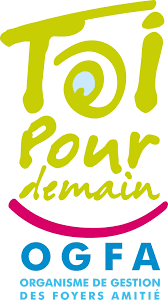 Venez nous aider à prendre soin de nos poneys, poules et canards ! …Poney Club de la Ferme Saint JosephNourrir les animaux du Poney ClubNettoyer les boxes et enclosParticiper à l’accueil du public et aider les enfants à s’occuper des poneysAccompagner les poneys au pré.Respecter les animaux, les lieux, le matériel, les bénéficiaires.Poney club de la Ferme St Joseph, 209 boulevard du Cami Salié, 64000 PAUDe Septembre à Juillet3h00 par semaine. Matin ou après-midi en semaine.